State of IsraelMinistry of JusticeOffice of the Attorney GeneralJerusalemTo the Competent Authorities of LatviaREQUEST FOR LEGAL ASSISTANCE IN A CRIMINAL MATTERIn accordance with the European Convention on Mutual Assistance in Criminal Matters (hereinafter: “the Convention”), the State of Israel hereby requests that the Competent Authorities of  Latvia grant legal assistance and  execute Letters Rogatory in the manner provided for by the laws of Latvia. This assistance is required in order to procure evidence relating to offenses under Sections of Israel's Penal Law 5737-1977, Prohibition on Money Laundering Law 5760-2000, Trademark Ordinance [New Version] 5732-1972, Copyright Law 5768-2007, and Law of Performers' and Broadcasters' Rights [Consolidated Version] 5744-1984. This Request is signed and submitted by the Director of the Department of International Affairs in the Ministry of Justice of the State of Israel, who is authorised to submit requests for legal assistance on behalf of the State of Israel. Factual BackgroundThe Israel Police and the Israeli Tax Authorities are investigating suspicions that persons owning and managing, directly or indirectly,  an Internet site, known as www.Liveil.TV, have been infringing copyrights and trademarks by making copies, for commercial purposes, of copyrighted protected television programs and movies, without the consent of the owners or licensees and distributing these copies illegally, to the subscribers of www.Liveil.TV  throughout the world, charging its subscribers  a monthly fee.  Access to said copyrighted and trademark protected programming was obtained fraudulently from Israeli cable and satellite TV networks. Said programming includes television programs and movies, foreign and local, supplied by Israeli cable and satellite TV networks, which hold the rights to broadcast said television programs and movies. Furthermore, it is suspected that the owners/managers of www.Liveil.TV are laundering the revenues received from the aforesaid illegal enterprise.  The prime suspect of the Israeli investigations is Israeli national Ofer ZALTZMAN, d/o/b May 3, 1970, Social Security number 105888991, Israeli passport number 10904847. Legal Assistance provided by a foreign country shows that Ofer ZALTZMAN received payments from subscribers to www.Liveil.TV. An additional suspect is his wife, Israeli national Georgiana MORHAN, d/o/b July 14, 1980, Israeli identification number 317845600, Israel passport number 15043558 and Romanian passport number 12644246. A third suspect is Israeli national Leonid GEIKHMAN, d/o/b December 15, 1969, Israeli identity number 307799536 (hereinafter: "the suspects"). Information and documents gathered to date lead to the suspicion that some of the receipts from these criminal activities are being laundered by means of a though Latvian bank accounts. This suspected money laundering is believed to be part of a money laundering operation operated by the suspects in a number of countries.It is suspected that, Georgiana MORHAN has been receiving transfers into her one of her Israeli bank accounts, from an Internet clearer and also from a foreign company, that amount to a total of over 400,000 €. She has failed to report to the Israeli authorities a legal source for these funds and in addition is suspected of income tax evasion regarding the receipt of these funds, which the Israeli authorities suspect are sourced in the crimes elaborated herein. Also according to the evidence gathered to date, Georgian MORHAN has been transferring the aforesaid funds on a regular basis between her various Israeli bank accounts. It is suspected that a Romania company named "VocalNet Communication" (hereinafter: "VolcalNet") initially was owned by Ofer ZALTZMAN and at some point he transferred its ownership, as explained hereinafter. "Vocalnet" is the operator of www.Liveil.TV, according to information published on the Internet site and Facebook page of www.Liveil.TV. Ofer ZALTZMAN owns a company in Israel, also named "VocalNet". In his LinkedIn  account, Ofer ZALTZMAN represents himself as the owner of "VocalNet" and states that his residence is Bucharest, Romania. It is believed that Ofer ZALTZMAN also own or controls a company in the United States named "VolcalNet".The investigation has uncovered evidence that "VocalNet" has changed its name to "Telecom Blue Expert", with new owners of record. The new owners are Florin MORHAN (d/o/b July 6, 1986) and Ileana MORHAN (d/o/b February 21, 1960). Subscribers to www.Liveil.TV are provided with a number of possible means of payment, including the following: Payments through Paypal, payments through Stripe, payments by credit card or payments to the "Western Union" account of "Younotz Popesko", whose location is listed as Bucharest. The payment page of the Internet site of www.Liveil.TV also provides subscribers with the option of sending their payments to the Latvian company "Billing Labs Srl", fiscal code 15814996.  The company is registered under the Florin MORHAN's name. According to the evidence gathered to date, Ofer ZALTZMAN and "Vocalnet" own or control a number of bank accounts in the United States related to the fruits of these crimes. Also, it also is believed that Ofer ZALTZMAN, Georgian MORHAN, Florin MORHAN and Ileana MORHAN own or control assets, including bank accounts, in Romania, related to the fruits of these crimes.  According to information obtained by the Israeli authorities, the suspect Leonid GEIKHMAN controls a bank account in Latvia, related to the fruits of these crimes. Said account is account number LV79RTMB0000644806937 in Rietuma Banka, 7 Vesetas Street, Riga, LV-1013, Latvia. The account is held in the name of "Waldburg LP". Attached hereto, kindly find documents regarding this account.Purpose of the RequestThe Latvian authorities are requested immediately to freeze all assets in Latvia owned or controlled by the suspects and/or their companies. An additional purpose of this Request is to obtain information and documents regarding said assets in Latvia and the transfer of the suspect's assets into and out of Latvia. Details of the RequestImmediate Freezing and Seizure of Bank Accounts and other Assets:The Latvian authorities are requested to place an immediate freeze and seize all the assets of the suspects and their companies, including inter alia the bank account of "Waldburg LP" controlled by the Leonid GEIKHMAN, account number LV79RTMB0000644806937 in Rietuma Banka, 7 Vesetas Street, Riga,LV-1013,Latvia. 
Information and Documents:The Latvian authorities are requested to provide information and documents involving any bank accounts or other assets held or controlled by the afore-referenced suspects (Ofer ZALTZMAN, Georgian MORHAN and Leonid GEIKHMAN) or by Ileana MORHAN, Florin MORHAN, "Waldburg LP", "Vocalnet", "Telecom Blue Expert", and/or "Billing Labs Srl" or the owners, directors or officers of said companies.  Said assets include inter alia accounts to which the above persons are beneficiaries or have signatory rights. These documents should include, inter alia, the following:The identity of each asset; The name of the bank and the address of the bank branch in which the account is held;The names of the account owners, beneficiaries and persons with signatory rights and their/its identifying information (i.e.: address, passport or other identity information, contact information and if a corporation – its corporate registration number); Documents related to the opening of the account and related to the account owners, signatories and beneficiaries;Bank statements from the time the account was  opened until the present; Documents showing withdrawals or transfers into and out of the account;Copies of orders, emails or documentation of phone conversations regarding the account;Any other relevant information or documentation.The Latvian authorities are requested to provide information and documents regarding any additional companies owned by the suspects and/or Ileana MORHAN and/or Florin MORHAN, or regarding which they are directors or officers. Additional InformationThe Latvian authorities are requested to provide investigation reports and other documents regarding any independent Latvian investigation relevant to this Request or the execution of this Request.The Latvian authorities are kindly requested to provide any further assistance that may be required in this matter, in accordance with the developments in the investigation in this matter.Time ConstraintsThe freezing of assets is most urgent because eight persons have been detained in this matter in Israel and it is expected that they will be released shortly, thus enabling them to continue their money laundering activities and conceal or otherwise dispose of the fruits of their crimes. Regarding the remainder of the Details of this Request, the Latvian authorities are requested to execute them expeditiously, in order to enable the Israeli investigation to continue to trace the money being laundered in and through Latvia.ConfidentialityIn consonance with the need for confidentiality during these stages of the investigation, the State of Israel kindly requests that this Request, and the activities undertaken pursuant to the Request, be kept confidential to the fullest extent possible under Latvian law. If confidentiality cannot be maintained regarding any part of this Request, please immediately inform the Israeli authorities before revealing any information related to the Request and its execution.The Relevant Provisions of  Israeli Law The suspects allegedly perpetrated the following Israeli crimes: Obtaining a Matter by Deceit (Fraud), offences under Section 415 of   
      the Penal Law 5737-1977, which provides as follows:"415. If a person obtains a thing by deceit, then he is liable to three years imprisonment; if the offense is committed under aggravating circumstances, then he is liable to five years imprisonment."Conspiracy to Commit a Felony, offenses under Section 499(a)(1) of the Penal Law 5737-1977, which provides as follows:"499. (a) If a person conspires with another to commit a felony or misdemeanor, or to commit an act in a place abroad which would be a felony or misdemeanor if it had been committed in Israel – and which also is an offense under the Laws of that place, then he is liable – (1) if the offense is a felony, to seven years imprisonment or to the punishment prescribed for that offense, whichever is the lighter punishment;"  Money laundering, offenses under Sections 3 and 4 of the  Prohibition on Money Laundering Law 5760-2000, which provide as follows:"3. (a) A person performing a property transaction involving property described in paragraphs (1) to (4), (in this Law referred to as "prohibited property"), with the object of concealing or disguising its source, the identity of the owners of the rights, the location, movement or disposition with respect to such property, shall be liable to ten years imprisonment or a fine twenty times greater than the fine specified in section 61(a)(4) of the Penal Law - (1) property originating directly or indirectly in an offense;(2) property used to commit an offense;(3) property enabling the commission of an offense;(4) property regarding which an offense was committed.(b)(1) A person performing a property transaction or transmitting false information with the object of preventing any reporting under sections 7 or 8(a) or in order not to report under section 9, or to cause incorrect reporting under the aforesaid sections, shall be liable to five years imprisonment or a fine eight times greater than the fine in section 61(a)(4) of the Penal Law; for the purposes of this section, "transmitting false information" shall include failure to deliver updated information about any item required to be reported.(2) A person transmitting false information, as stated in paragraph (1), regarding prohibited property, shall be liable to the punishment established in subsection (a). 4. A person performing any property transaction, knowing that it is prohibited property, and that such property falls within one of the categories of property specified in the Second Schedule, and at the value determined therein, shall be liable to seven years imprisonment or a fine ten times the fine stated in section 61(a)(4) of the Penal Law; for the purposes of this section, "knowing" does not include disregarding, within the meaning specified in section 20(c)(1) of the Penal Law.";Copyright Infringement, offenses under Section 61 of the Copyright Law 5768-2007, which provides as follows: "61. (a) A person shall not make an infringing copy for purposes of trading therein.(b) A person shall not import into Israel an infringing copy of awork for purposes of trading therein.(c) A person shall not engage in the selling, letting for hire ordistributing of an infringing copy of a work.(d) A person shall not sell, let for hire or distribute infringingcopies of a work on a commercial scale.(e) A person shall not possess infringing copies of a work forpurposes of trading therein.(f) A person shall not make or possess an object designed forthe making of copies in contravention of sub-section (a)."; Section 62 of the above act, provides the following punishments:"62(a) A person who does one of the following, shall be liable to up to five years imprisonment or fine in the amount of ten times the fine provided for in section 61(a)(4) of the Penal Act, 57371977 (hereinafter referred to as “the Penal Act”): (1) Makes an infringing copy for the purpose of trading therein; (2) Imports to Israel an infringing copy of a work for the purpose of trading therein. (b) A person who does one of the following, shall be liable to up to three years imprisonment or fine in the amount of seven times the fine provided for in section 61(a)(4) of the Penal Act: (1) Engages in the sale, letting for hire or distribution of an infringing copy of a work; (2) Sells, lets for hire or distributes infringing copies of a work on a commercial scale; (3) Possesses an infringing copy of a work for the purposes of trading therein. (c) A person producing or in possession of an object designated for the production of copies of a work for the purpose of committing an offence under sub-section (a)(1) shall be liable to imprisonment for a term of one year or twice the fine stated in section 61(a)(4) of the Penal Act. (d) Where an offense under this section has been committed by a corporate entity, -such corporate entity shall be liable to double the fine provided for that offence".Trademark Infringement, offenses under Section 60 of the Trademark Ordinance [New Version] 5732-1972, which provides as follows: "60. (a) A person who commits any of the following acts shall be liable to imprisonment for a term of three years or a fine seven times the fine provided for in section 61(a)(4) of the Penal Law, 5737-1977 (hereinafter referred to as “the Penal Law("(1) applies for the purpose of trade, without the permission of the proprietor of the mark or any person acting on his behalf, a registered trade mark or an imitation of such mark, on goods in respect of which the mark is registered in the Register or on the packaging of such goods, and which is likely to mislead any other person in this manner;(2) imports for the purpose of trade, without the permission of the proprietor of the mark or any person acting on his behalf, goods or their packaging marked by a trade mark registered in the Register in respect of such goods, or an imitation of the aforesaid mark, and the mark is likely to mislead any other person; however, the provisions of this paragraph shall not apply in respect of goods marked with the permission of any person who is the proprietor of the mark in the country in which the mark was made;(3) engages in the sale, hire or distribution of goods marked or imported to Israel contrary to the provisions of paragraphs (1) and (2), or sells, lets for hire or distributes such goods on a commercial scale;(4)is in possession of goods marked or imported to Israel contrary to the provisions of paragraphs (1) and (2) for the purposes of trading in such goods.((b) Where an offence under subsection (a) is committed by a body corporate, such corporate body shall be liable to double the fine provided for the offence. (c) A person passing on false information to the Registrar in connection with an application for registration of a mark in the Register shall be liable to imprisonment for a term of one year.(d) (1) A senior officer of a body corporate shall be obliged to supervise and take any action necessary to prevent any of the offences set forth in this section (hereinafter referred to as “an offence”) by a body corporate or any of its employees. Where such officer is in breach of his aforesaid obligation he shall be liable to the fine stated in section 61(a)(4) of the Penal Law.(2) Where an offence has been committed by a body corporate or any of its employees, there is a presumption that the senior officer was in breach of his obligation under paragraph (1), unless it is proved that he took any action necessary to perform his aforesaid obligation.(3) In this subsection, “senior officer” means an active manager of a body corporate, a partner - excluding a limited partner - and an officer responsible on behalf of the body corporate for the field in question in which the offence was committed.";Performers' and Broadcasters' Rights Infringement, offenses under Section 6 of the Law of Performers' and Broadcasters' Rights [Consolidated Version] 5744-1984, which provides as follows:"6. (a) A person who commits one of the following shall be liable to three years imprisonment, or to a fine seven times what is said in section 61(a)(4) of the Penal Law 5737—1977 (Hereinafter − the Penal Law): (1) Makes an infringing copy of a performance for a commercial purpose. (2) Deals in selling, renting or distribution of an infringing copy of a performance, or he is selling, renting or distributing infringing copies of a performance in a commercial capacity. (a1) a person who holds an infringing copy of a performance for purpose of dealing in it commercially, he shall be liable to imprisonment of a year or a fine of up to five time the said fine in section 61(a)(4) of the Penal Law. (a2) in subsections (a) and (a1), “infringing copy” – copy of a performance or reproduction of a copy of a performance, made without the consent of the performer, contrary to the provisions of section 2 and 3, except for if their making was permitted under a provision of the provisions of this Law or they were made with the consent of another person who holds the right to permit so under the provisions of this Law. (a3)(1) The following are liable to imprisonment of six months or double the fine aforesaid in section 61(a)(3) of the Penal Law: (a) a person who make an infringing copy of a broadcast for a commercial purpose. (b) a person who deals in the sale, renting or distribution of an infringing copy of a broadcast, or, he sells or rents or distributes infringing copies of a broadcast in a commercial capacity. (2) in this subsection, “infringing copy” – a copy of a broadcast or reproduction of a copy of a broadcast, made without the consent of the broadcaster, contrary to the provisions of section 4A1, except for if their making was permitted under the Law. (a4) If an act under subsections (a), (a1) or (a3) was committed by a firm, it shall be liable to twice the set fine for the offence. (b) If a person presumes to give agreement for purposes of section 2 without being authorized to do so or in digression from the authorization, shall be liable to a fine." Supplementary InformationThe State of Israel will submit any additional information, which the Latvian authorities may require in order to enable them to accede to this Request.The Department of International Affairs of the Office of the State Attorney in the Ministry of Justice may be contacted with respect to any issues or questions regarding this Request. Attorney Nina Mansur is handling this matter and can be reached by e-mail Ninah@justice.gov.il, Tel: + 972-506216206 or Fax: + 972-2-5419644. The State of Israel takes this opportunity to express its appreciation to the Latvian authorities for their co-operation and assistance in this case and offers its assurance of reciprocal assistance. Jerusalem, ___day of ________, 2019                  ___day of ________, 5779________________________________									       Yuval Kaplinsky, DirectorDepartment of International Affairs                           Office of the State Attorney                           Ministry of Justice      State of Israel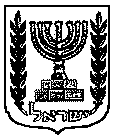 